FICHE DE MISE A JOUR DE L’ANNUAIRE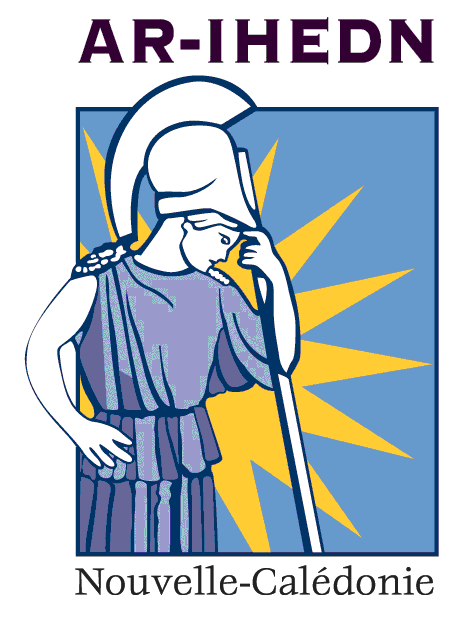 OUD’INSCRIPTION D’UN NOUVEAU MEMBREGrade ou titre ou civilité : ………………………………………………………….Association : …………………….Nom : ……………………………………………………………………………………….  Session n° :……………………….Prénom : …………………………………………………………………………………..  Membre associé :…………….En cas de changement, précisez l’association de provenance : ………………………………………………………………..Merci de remplir lisiblement les rubriques ci-dessous, en évitant les abréviations, pour actualisation de l’annuaire(s’il n’y a pas de changement par rapport à l’édition 2012 inscrire « néant », tout en renseignant  à nouveau votre adresse de courriel et votre téléphone portable, SVP) :Activité professionnelle :Fonction :………………………………………………………………………………………………………………………………………………………………………Organisme (entreprise, administration,…) : ………………………………………………………………………………………………………………….Adresse : ………………………………………………………………………………………………………………………………………………………………………Code postal : ……………………………… Ville : …………………………………………. Pays : ……………………………………………………………….Tél. : ……………………………………………………………………………. Fax : ……………………………………………………………………………………..Code professionnel (utiliser exclusivement la liste des codes figurant dans l’annuaire) : …………………………………………….. Adresse privée (Publiable dans l’annuaire) :                  oui                   nonAdresse : ………………………………………………………………………………………………………………………………………………………………………Code postal : ……………………………… Ville : …………………………………………. Pays : ……………………………………………………………….Tél. : ……………………………………………………………………………. Fax : ……………………………………………………………………………………..Tél. portable (un seul numéro) : …………………………………………………………………………………………………………………………………Adresse courriel (une seule adresse SVP) :……………………………………………………………………………………………@.........................................................................................Cocher l’adresse choisie pour l’envoi de votre courrier :              Adresse professionnelle                 Adresse privée.Je m’abonne à la revue DEFENSE :                  oui                   nonLe montant de la cotisation sans abonnement à la revue DEFENSE est de : 3 500 CFP  Avec : 7 080 CFPDate :                                                                             Signature :Fiche à remettre en Assemblée générale, ou à renvoyer au secrétariat de votre association qui la transmettra à l’UNION-IHEDNAR/IHEDN-NC BP 18004 98857 NOUMEA CEDEX NOUVELLE-CALEDONIE